Peaceful Valley ChurchCHOOSE ME LORD!Pastor Jim TrullSunday, April 3, 2011 Jesus said, “I have come that they may have life, and have it to the full. John 10:10 Open your Bible to Acts 13Those Chosen by GodGod chose ________________________.While they were worshiping the Lord and fasting, the Holy Spirit said, "Set apart for me Barnabas and Saul for the work to which I have called them." So after they had fasted and prayed, they placed their hands on them and sent them off.  Acts 13:2-3 God chose _________________________. But when God, who set me apart from birth and called me by his grace, was pleased to reveal his Son in me so that I might preach him among the Gentiles, I did not consult any man, Galatians 1:15-16 When the proconsul saw what had happened, he believed, for he was amazed at the teaching about the Lord. Acts 13:12God chose _________________________."From this man's descendants God has brought to Israel the Savior Jesus, as he promised. Acts 13:23  God Chose _____________________________.John was a lamp that burned and gave light, and you chose for a time to enjoy his light.   John 5:35"For when David had served God's purpose in his own generation, he fell asleep; he was buried with his fathers and his body decayed.Acts 13:36 notes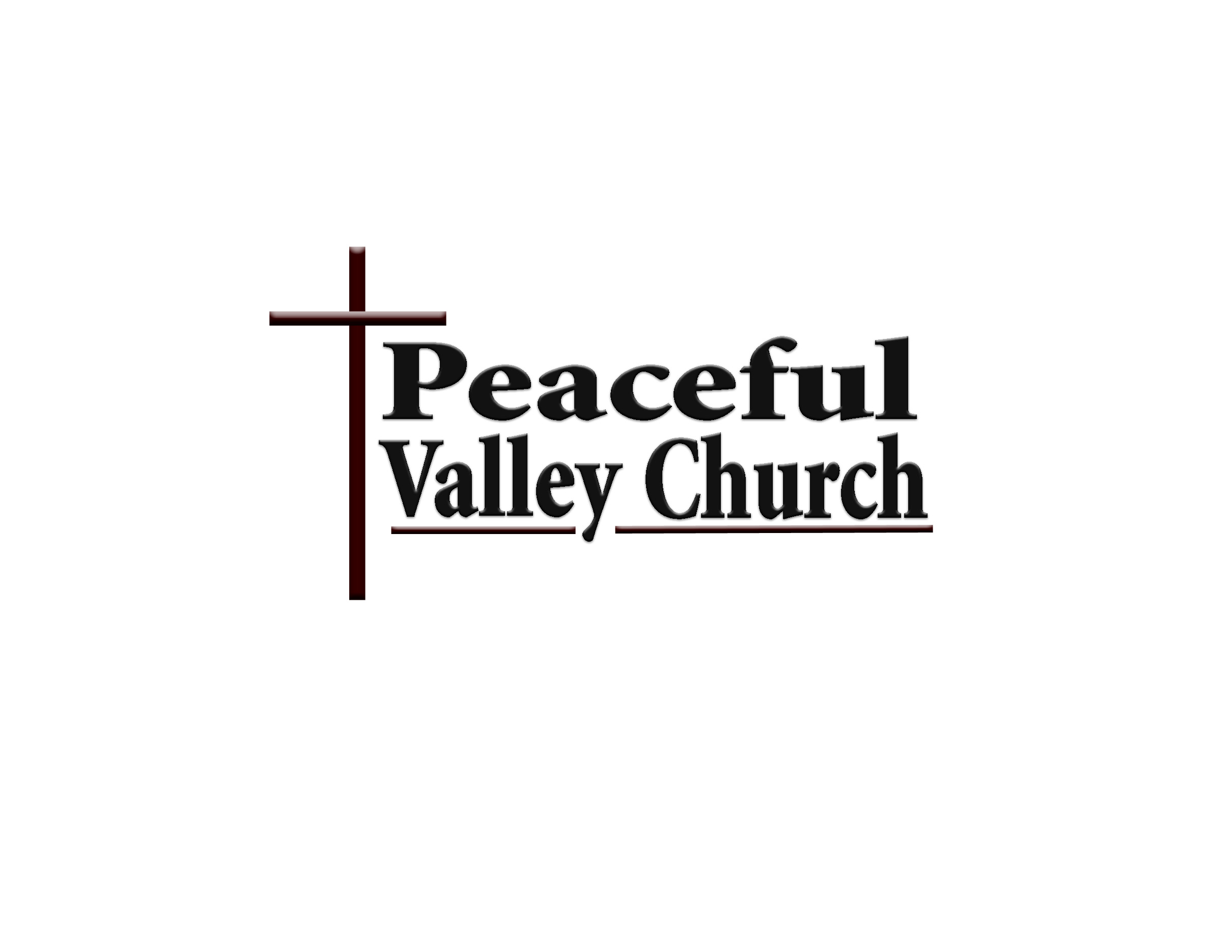 